The BARCELOS ROOSTERIf you don’t have the book, you can use the PPT presentation prepared by the students:C:\Users\Professor\OneDrive - Agrupamento de Escolas de Rio Tinto\Documentos\ERASMUS 2020-2022\UN-ID\MOBILITIES\C5 TURKEY\LESSON PLAN\Galo de Barcelos.pptm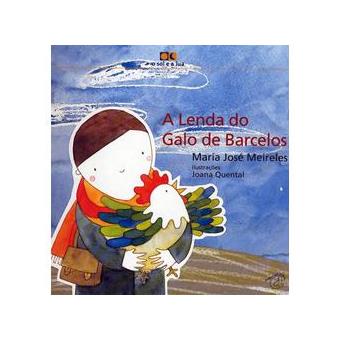 Look at the book cover and answer the following questions: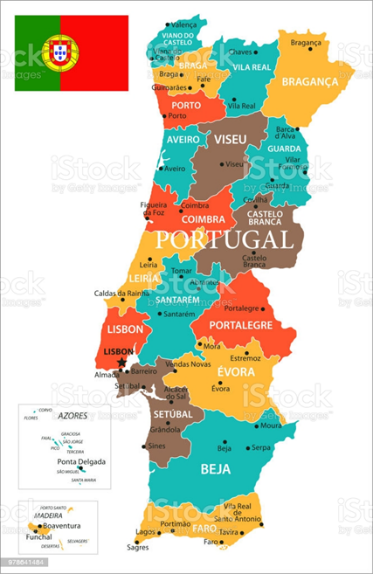 Identify the city of Barcelos in the Europe, Iberian Peninsula and Portugal: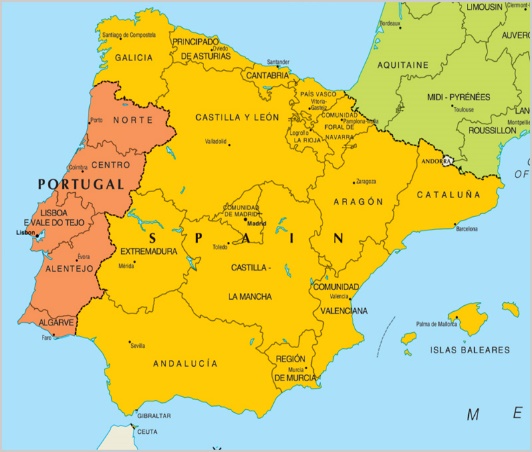 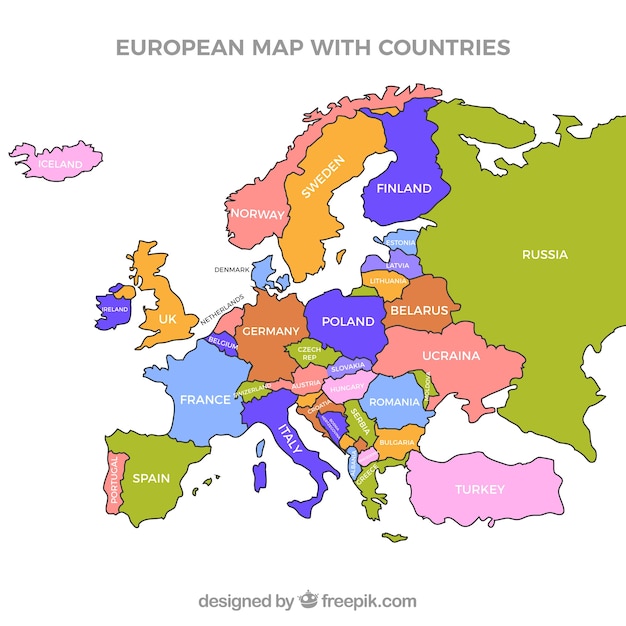 Explain the meaning of the following words in the story, in your own words. If you don’t know, look them up online in Oxford Learner’s Dictionary:Identify the characters in the story and characterize them:What is “Camiño de Santiago”? Do you have a similar tradition in your country? Please relate to it. ______________________________________________________________________________________________________________________________________________After a brief discussion with your peers, write down what you believe is the Moral of the Story.  ______________________________________________________________________________________________________________________________________________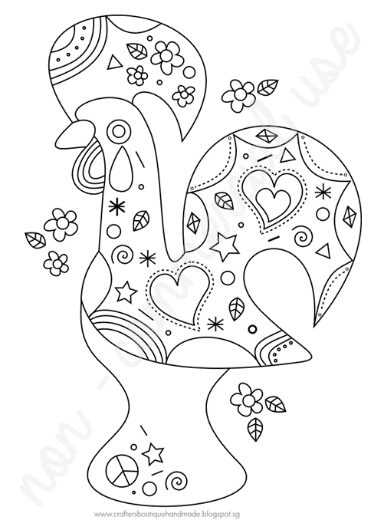 Please decorate the template with the representation of the colours and values that the Portuguese people attribute to the rooster. (you should hand out the students a blank template so that they can use their imagination. If you have special needs children, use this one)As a final activity, keeping in mind that it was the end of the story that dictated the Rooster would become a symbol of the country, and therefore, a different end to the story could have originated a different tradition or moral, each student is going to rewrite the end of this legend from the given sentence: “And the day came for the Pilgrim to be hung…”_____________________________________________________________________________________________________________________________________________________________________________________________________________________________________________________________________________________________________________________________________________________________________________________________________________________________________________________________________________________________________________________________________________________________________________________________________________________________________________________________________________________________________________________________________________________________________________________________________________Author Designer TitleEditorLegendPilgrimageVowGallowsMockeryTo crowBanquet Judgement PilgrimJudgeRoosterExecutioner 